НОРМЫ БРАКОВКИ
канатов грузоподъемных кранов1. Браковка канатов грузоподъемных кранов, находящихся в эксплуатации, должна производиться в соответствии с руководством (инструкцией) по эксплуатации крана. При отсутствии в руководстве (инструкции) по эксплуатации соответствующего раздела браковка производится согласно настоящему приложению. Канаты приспособлений для грузоподъемных операций бракуются в соответствии с данным приложением и приложением 18.Для оценки безопасности использования канатов применяют следующие критерии:характер и число обрывов проволок (рисунок 1–3), в том числе наличие обрывов проволок у концевых заделок, наличие мест сосредоточения обрывов проволок, интенсивность возрастания числа обрывов проволок;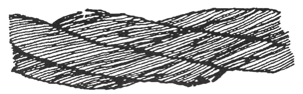 Рисунок 1
Обрывы и смещения проволок каната крестовой свивкиа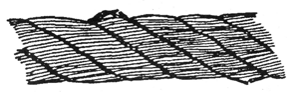 б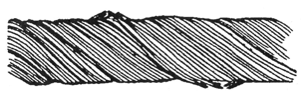 Рисунок 2
Сочетание обрывов проволок с их износом: а – в канате крестовой свивки; б – в канате односторонней свивкиа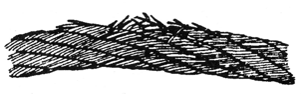 б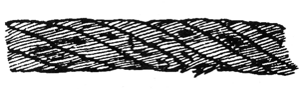 Рисунок 3
Обрывы проволок в зоне уравнительного блока: а – в нескольких прядях каната; б – в двух прядях в сочетании с местным износомразрыв пряди;поверхностный и внутренний износ;поверхностная и внутренняя коррозия;местное уменьшение диаметра каната, включая разрыв сердечника;уменьшение площади поперечного сечения проволок каната (потери внутреннего сечения);деформация в виде волнистости, корзинообразности, выдавливания проволок и прядей, раздавливания прядей, заломов, перегибов и т.п.;повреждение в результате температурного воздействия или электрического разряда.2. Браковка канатов, работающих со стальными и чугунными блоками, должна производиться по числу обрывов проволок в соответствии с таблицей 1.Канаты грузоподъемных кранов, предназначенных для перемещения расплавленного или раскаленного металла, огнеопасных и ядовитых веществ, бракуют при вдвое меньшем числе обрывов проволок.3. При уменьшении диаметра каната в результате поверхностного износа (рис. 4) или коррозии (рис. 5) на 7 % и более по сравнению с номинальным диаметром канат подлежит браковке даже при отсутствии видимых обрывов проволок.а                       б                        в                        г                        д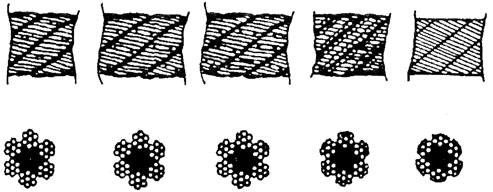 Рисунок 4
Износ наружных проволок каната крестовой свивки: а – небольшие лыски на проволоках; б – увеличенная длина лысок в отдельных проволоках; в – удлинение лысок в отдельных проволоках при заметном уменьшении диаметра проволок; г – лыски на всех проволоках, уменьшение диаметра каната; д – интенсивный износ всех наружных проволок каната (уменьшение диаметра проволок на 40 %)Таблица 1Число обрывов проволок, при наличии которых канаты двойной свивки, работающие со стальными и чугунными блоками, бракуютсяПримечания:1. n – число несущих проволок в наружных прядях каната: d – диаметр каната, мм.2. Проволоки заполнения не считаются несущими, поэтому не подлежат учету. В канатах с несколькими слоями прядей учитываются проволоки только видимого наружного слоя. В канатах со стальным сердечником последний рассматривается как внутренняя прядь и не учитывается.3. Число обрывов не следует путать с количеством оборванных концов проволок, которых может быть в 2 раза больше.4. Для канатов конструкции с диаметром наружных проволок во внешних прядях, превышающим диаметр проволок нижележащих слоев, класс конструкции понижен и отмечен «*».5. При работе каната полностью или частично с блоками из синтетического материала или из металла с синтетической футеровкой отмечается появление значительного числа обрывов проволок внутри каната до появления видимых признаков обрывов проволок или интенсивного износа на наружной поверхности каната. Такие канаты отбраковываются с учетом потери внутреннего сечения.6. Незаполненные строки в графе «Конструкции канатов» означают отсутствие конструкций канатов с соответствующим числом проволок. При появлении таких конструкций канатов, а также для канатов с общим числом проволок более 300 число обрывов проволок, при которых канат бракуется, определяется по формулам, приведенным в нижней строке таблицы, причем полученное значение округляется до целого в большую сторону.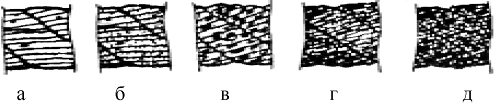 Рисунок 5
Поверхностная коррозия проволок каната крестовой свивки: а – начальное окисление поверхности; б – общее окисление поверхности; в – заметное окисление; г – сильное окисление; д – интенсивная коррозия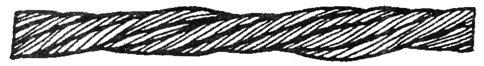 Рисунок 6
Местное уменьшение диаметра каната на месте разрушения органического сердечникаПри уменьшении диаметра каната в результате повреждения сердечника – внутреннего износа, обмятия, разрыва и т.п. (на 3 % от номинального диаметра у некрутящихся канатов и на 10 % у остальных канатов) канат подлежит браковке даже при отсутствии видимых обрывов проволок (рисунок 6).При наличии у каната поверхностного износа или коррозии проволок число обрывов как признак браковки должно быть уменьшено в соответствии с данными таблицы 2.При уменьшении первоначального диаметра наружных проволок в результате износа (смотри рисунок 4, д) или коррозии (смотри рисунок 5, д) на 40 % и более канат бракуется.Определение износа или коррозии проволок по диаметру производится с помощью микрометра или иного инструмента, обеспечивающего аналогичную точность.При меньшем, чем указано в таблице 1, числе обрывов проволок, а также при наличии поверхностного износа проволок без их обрыва канат может быть допущен к работе при условии тщательного наблюдения за его состоянием при периодических осмотрах с записью результатов в журнал осмотра каната по достижении степени износа, указанной в таблице 2.Таблица 2Нормы браковки каната в зависимости от поверхностного износа или коррозииЕсли груз подвешен на двух канатах, то каждый бракуется в отдельности, причем допускается замена одного более изношенного каната.4. Для оценки состояния внутренних проволок, т.е. для контроля потери металлической части поперечного сечения каната (потери внутреннего сечения), вызванной обрывами, механическим износом и коррозией проволок внутренних слоев прядей (рисунок 7), канат необходимо подвергать дефектоскопии по всей его длине. При регистрации при помощи дефектоскопа потери сечения металла проволок, достигшей 17,5 % и более, канат бракуется.5. При обнаружении в канате одной или нескольких оборванных прядей канат к дальнейшей работе не допускается.6. Волнистость каната характеризуется шагом и направлением ее спирали (рисунок 8). При совпадении направлений спирали волнистости и свивки каната и равенстве шагов спирали волнистости Нв и свивки каната Нк канат бракуется при dв > 1,08dк, где dв – диаметр спирали волнистости, dк – номинальный диаметр каната.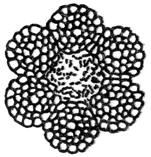 Рисунок 7
Уменьшение площади поперечного сечения проволок (интенсивная внутренняя коррозия)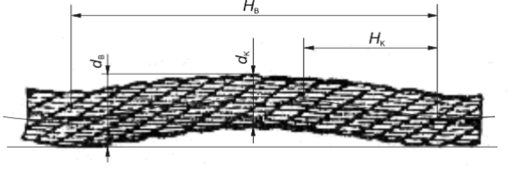 Рисунок 8
Волнистость каната (объяснение в тексте)При несовпадении направлений спирали волнистости и свивки каната и неравенстве шагов спирали волнистости и свивки каната или совпадении одного из параметров канат подлежит браковке при dв > 4/3dк. Длина рассматриваемого отрезка каната не должна превышать 25dк.7. Канаты не должны допускаться к дальнейшей работе при обнаружении: корзинообразной деформации (рисунок 9); выдавливания сердечника (рисунок 10); выдавливания или расслоения прядей (рисунок 11); местного увеличения диаметра каната (рисунок 12); местного уменьшения диаметра каната (рисунок 6); раздавленных участков (рисунок 13); перекручиваний (рисунок 14); заломов (рисунок 15); перегибов (рисунок 16); повреждений в результате температурных воздействий или электрического дугового разряда.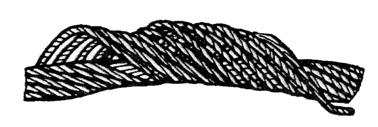 Рисунок 9
Корзинообразная деформация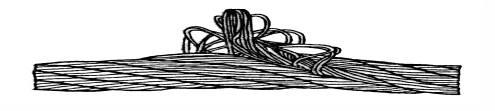 Рисунок 10
Выдавливание сердечникаа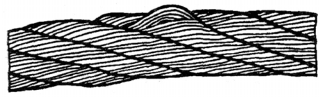 б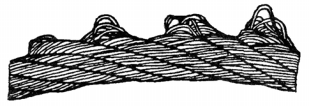 Рисунок 11
Выдавливание проволок прядей: а – в одной пряди; б – в нескольких прядях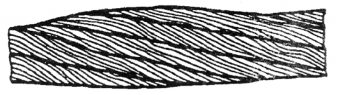 Рисунок 12
Местное увеличение диаметра каната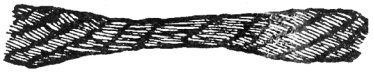 Рисунок 13
Раздавливание каната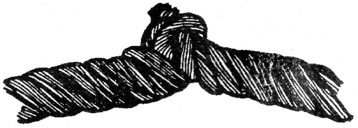 Рисунок 14
Перекручивание каната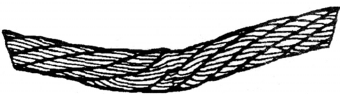 Рисунок 15
Залом каната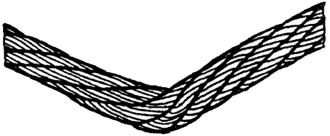 Рисунок 16
Перегиб канатаПриложение 16к Правилам по обеспечению 
промышленной безопасности 
грузоподъемных кранов Число несущих проволок в наружных прядяхКонструкции канатовТип свивкиГОСТ на канатГруппа классификации (режима) механизмаГруппа классификации (режима) механизмаГруппа классификации (режима) механизмаГруппа классификации (режима) механизмаГруппа классификации (режима) механизмаГруппа классификации (режима) механизмаГруппа классификации (режима) механизмаГруппа классификации (режима) механизмаЧисло несущих проволок в наружных прядяхКонструкции канатовТип свивкиГОСТ на канатМ 1, М 2, М 3, М 4М 1, М 2, М 3, М 4М 1, М 2, М 3, М 4М 1, М 2, М 3, М 4М 5, М 6, М 7, М 8М 5, М 6, М 7, М 8М 5, М 6, М 7, М 8М 5, М 6, М 7, М 8Число несущих проволок в наружных прядяхКонструкции канатовТип свивкиГОСТ на канаткрестовая свивкакрестовая свивкаодносторонняя свивкаодносторонняя свивкакрестовая свивкакрестовая свивкаодносторонняя свивкаодносторонняя свивкаЧисло несущих проволок в наружных прядяхКонструкции канатовТип свивкиГОСТ на канатна участке длинойна участке длинойна участке длинойна участке длинойна участке длинойна участке длинойна участке длинойна участке длинойЧисло несущих проволок в наружных прядяхКонструкции канатовТип свивкиГОСТ на канат6d30d6d30d6d30d6d30dn < 506x7(6/1)24124824n < 506x7(1+6)+1x7(1+6)ЛК-О3066-8024124824n < 506x7(1+6)+1 о.с. ЛК-О3069-8024124824n < 508x6(0+6)+9 о.с. ЛК-О3097-802412482451 < n < 756x19(9/9/1)*36236123651 < n < 756x19(1+9+9)+1 о.с. ЛК-О3077-8036236123651 < n < 756x19(1+9+9)+7x7(1+6)*ЛК-О3081-8036236123676 < n < 10018x7(1+6)+1 о.с. ЛК-О7681-80482481648101 < n < 1208x19(9/9/1)*510251019510101 < n < 1206x19(12/6/1)510251019510101 < n < 1206x19(12/6+6F/1)510251019510101 < n < 1206x25FS(12/12/1)*510251019510101 < n < 1206x19(1+6+6/6)+7x7(1+6)ЛК-Р14954-80510251019510101 < n < 1206x19(1+6+6/6)+1 о.с. ЛК-Р2688-80510251019510101 < n < 1206x25(1+6; 6+12)+1 о.с. ЛК-З7665-80510251019510101 < n < 1206x25(1+6; 6+12)+7x7(1+6)ЛК-З7667-80510251019510121 < n < 1408x16(0+5+11)+9 о.с. ТК3097-80611361122611141 < n < 1608x19(12/6+6F/1)613361326613141 < n < 1608x19(1+6+6/6)+1 о.с. ЛК-Р2688-80613361326613161 < n < 1806x36(14/7+7/7/1)*714471429714161 < n < 1806x30(0+15+15)+7 о.с. ЛК-О3083-80714471429714161 < n < 1806x36(1+7+7/7+14)+1 о.с. ЛК-РО7668-80714471429714161 < n < 1806x36(1+7+7/7+14)+7x7(1+6)*ЛК-РО7669-80714471429714181 < n < 2006x31(1+6+6/6+12)+1 о.с. 816481632816181 < n < 2006x31(1+6+6/6+12)+7x7(1+6)816481632816181 < n < 2006x37(1+6+15+15)+1 о.с. ТЛК-О3079-80816481632816201 < n < 2206x41(6/18+8/8/1)*918491838918221 < n < 2406x37(18/12/6/1)101951019381019221 < n < 24018x19(1+6+6/6)+1 о.с. ЛК-Р3088-80101951019381019241 < n < 260102151021421021261 < n < 280112261122451122281 < n < 300122461224481224300 < n0,04n0,08n0,02n0,04n0,08n0,16n0,04n0,08nУменьшение диаметра проволок в результате поверхностного износа или коррозии, %Количество обрывов проволок, % от норм, указанных в табл. 1108515752070256030 и более50